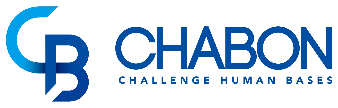 ㈜차본 주식회사 귀중경력 / 자기 소 개 서성명(한글) 지원분야희망직무성명(한자) 추천인희망직무성명(영문) 희망근무지희망연봉생년월일년    월   일 (양/음) ( 만    세 )주민등록번호현주소e-mail연락처□□□-□□□  □□□-□□□  □□□-□□□  연락처(전화)                                  (H.P) (전화)                                  (H.P) (전화)                                  (H.P) (전화)                                  (H.P) 학력사항고교     년     월 부터     년     월 까지     년     월 부터     년     월 까지고등학교         과(소재지:      ) 고등학교         과(소재지:      ) 고등학교         과(소재지:      ) 고등학교         과(소재지:      ) 고등학교         과(소재지:      ) 학력사항전문대     년     월 부터     년     월 까지     년     월 부터     년     월 까지대학           학과(소재지:        )대학           학과(소재지:        )대학           학과(소재지:        )대학           학과(소재지:        )대학           학과(소재지:        )학력사항대학교     년     월 부터     년     월 까지     년     월 부터     년     월 까지대학교         학과(소재지:        )대학교         학과(소재지:        )대학교         학과(소재지:        )부전공/복수전공학력사항대학원     년     월 부터     년     월 까지     년     월 부터     년     월 까지            대학교         학과(소재지:        )            대학교         학과(소재지:        )            대학교         학과(소재지:        )            대학교         학과(소재지:        )            대학교         학과(소재지:        )학력사항세부전공논문제목학력사항휴학기간/사유성적1학년2학년3학년4학년대학평균1학년2학년대학원평균성적1학기1학기성적2학기2학기병역군필□기간 :     /   / ~     /   / 기간 :     /   / ~     /   / 기간 :     /   / ~     /   / 기간 :     /   / ~     /   / 면제사유(면제인 경우상세기입요망)미필□입영예정일자해당없음□병역군필□군별/병과계급면제사유(면제인 경우상세기입요망)미필□입영구분 □현역  □보충역         □신검미실시해당없음□보훈구분□비대상 □대상(보훈번호:           )장애인구분□비대상 □대상(등록번호:             )신체신체/건강상 특기사항신체□ 색맹    □ 색약    □ 기타 :          취미특기종교가족관계관 계성 명연 령학  력근무처 및 직위동거여부(Y/N)가족관계가족관계가족관계가족관계가족관계가족관계외국어외국어명시 험 명응시년월점 수컴퓨터사용능력(사용가능 언어 및 TOOL)외국어컴퓨터사용능력(사용가능 언어 및 TOOL)외국어컴퓨터사용능력(사용가능 언어 및 TOOL)자격증자격 및 면허등   급취 득 일자격증자격증자격증자격증자격증자격증경력사항기간직장명부서/직위담당업무이직사유경력사항년  월  일~     년  월  일경력사항경력사항경력사항내용기술